Minnesota-Benning Government CenterRead answers to frequently asked questions about the Minnesota-Benning Government Center.Is parking available for the public in the building?What are some of the items in the building that make it LEED Silver Certified?Are there other District agencies in the building?What businesses are going to be located in the retail space of the building?Will the adjoining property; between the new DC Department of Employment Services (DOES) Headquarters and the intersection of Minnesota Avenue-Benning Road, going to be developed by DC Department of Real Estate Services (DRES)?Is parking available for the public in the building?  The building has secured parking for District vehicles and employees only.  However; the adjacent Washington Metropolitan Area Transit Authority (WMATA) parking structure has available spaces for the public.  In addition, the DOES Headquarters is located adjacent to the Orange Line Minnesota Avenue Metro stop and Minnesota-Benning bus stop.What are some of the items in the building that make it LEED Silver Certified? The building utilizes concepts that are environmentally and employee friendly.  These include things such as a green roof, waterless urinals, additional bike racks, use of natural lighting in lieu of artificial lighting, use of low VOC (Volatile Organic Compound) materials in the construction of the building.Are there other District agencies in the building? Yes, Early Stages, which is a part of the DC Public Schools, has a satellite evaluation center on the 1st floor of the building.What businesses are going to be located in the retail space of the building?A convenience store operated through the Randolph-Shepherd Program is scheduled to open this fall.   The remaining retail area (approximately 4,000 square feet) is available for use and will be listed in the near future.Is the adjoining property; between the new DOES Headquarters and the intersection of Minnesota Avenue-Benning Road, going to be developed by DRES?The adjoining property is being developed by Donatelli/Blue Skye through DC Deputy Mayor for Planning and Economic Development (DMPED).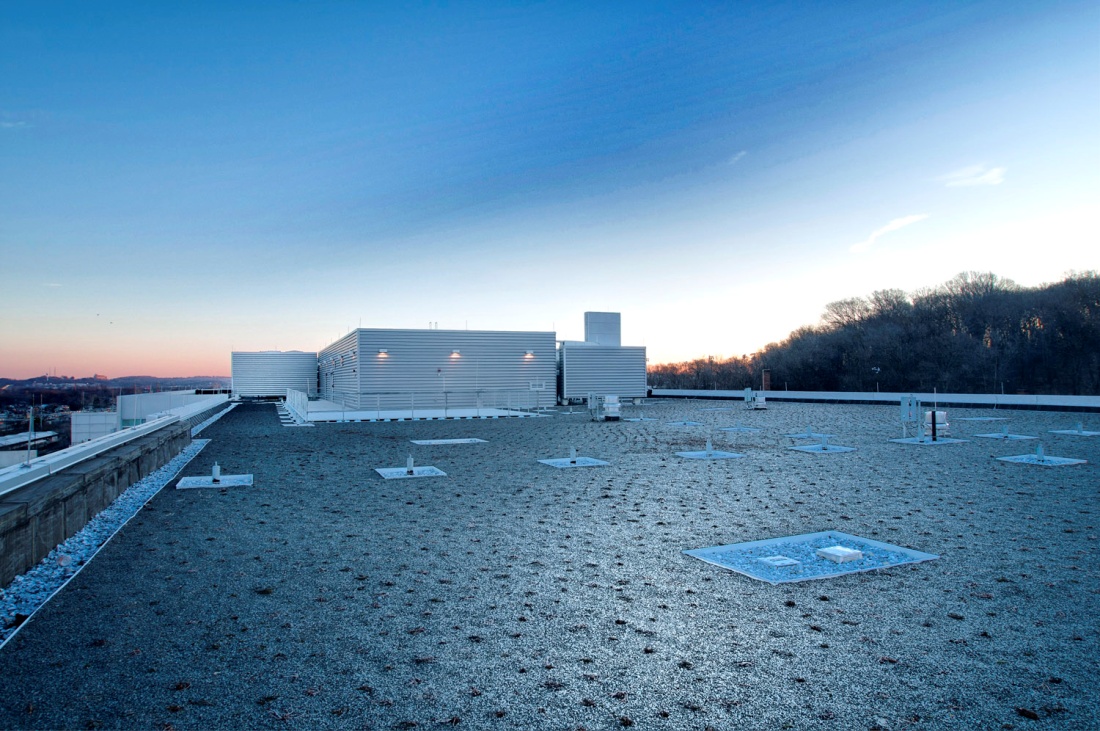 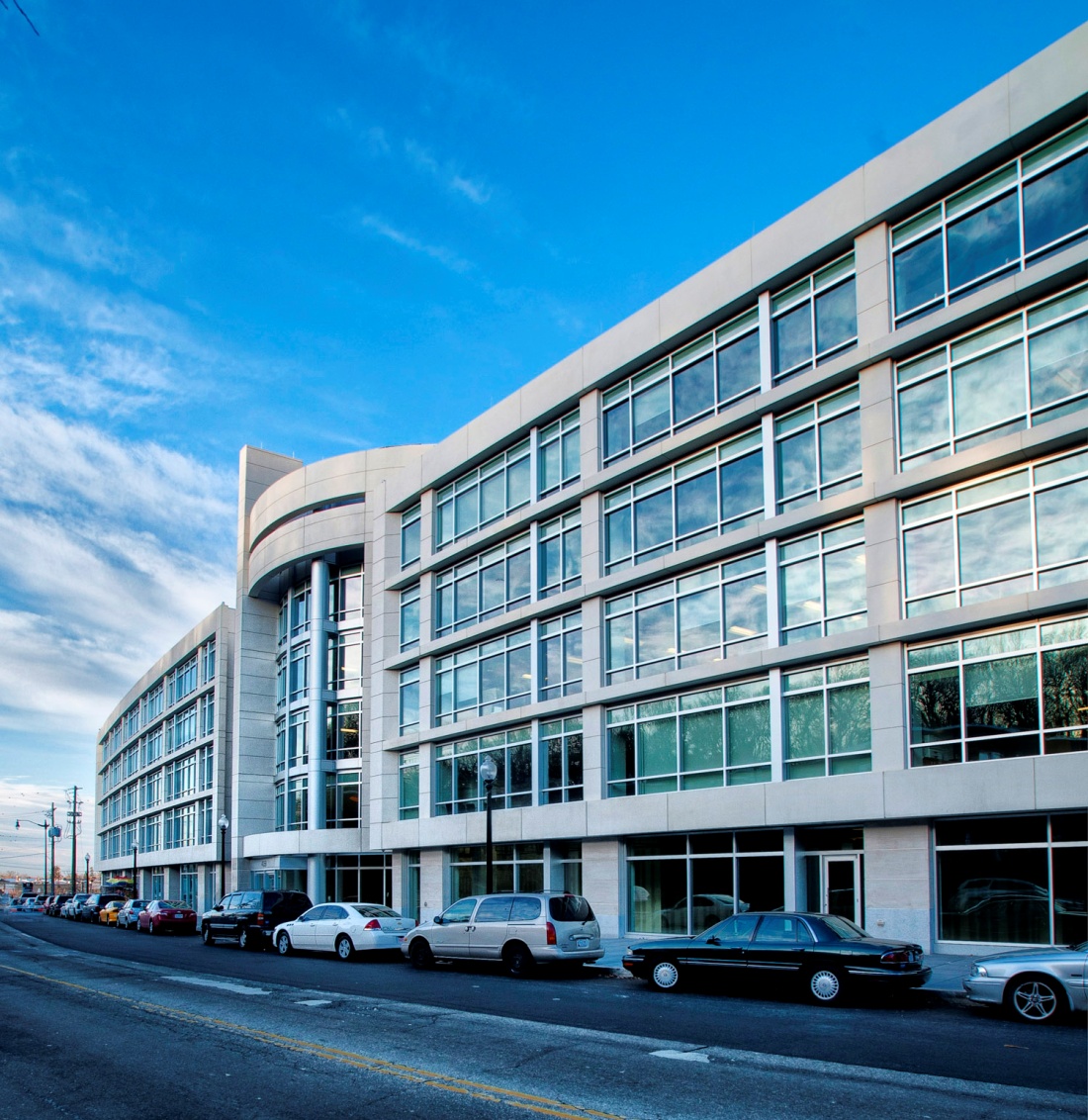 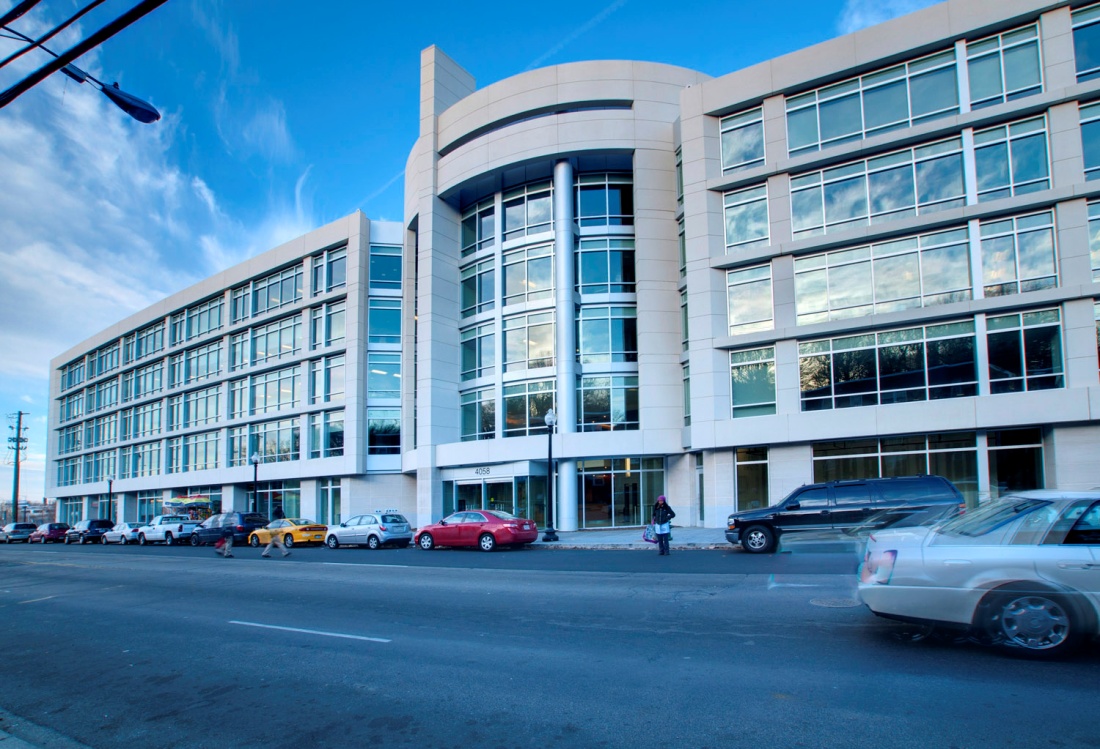 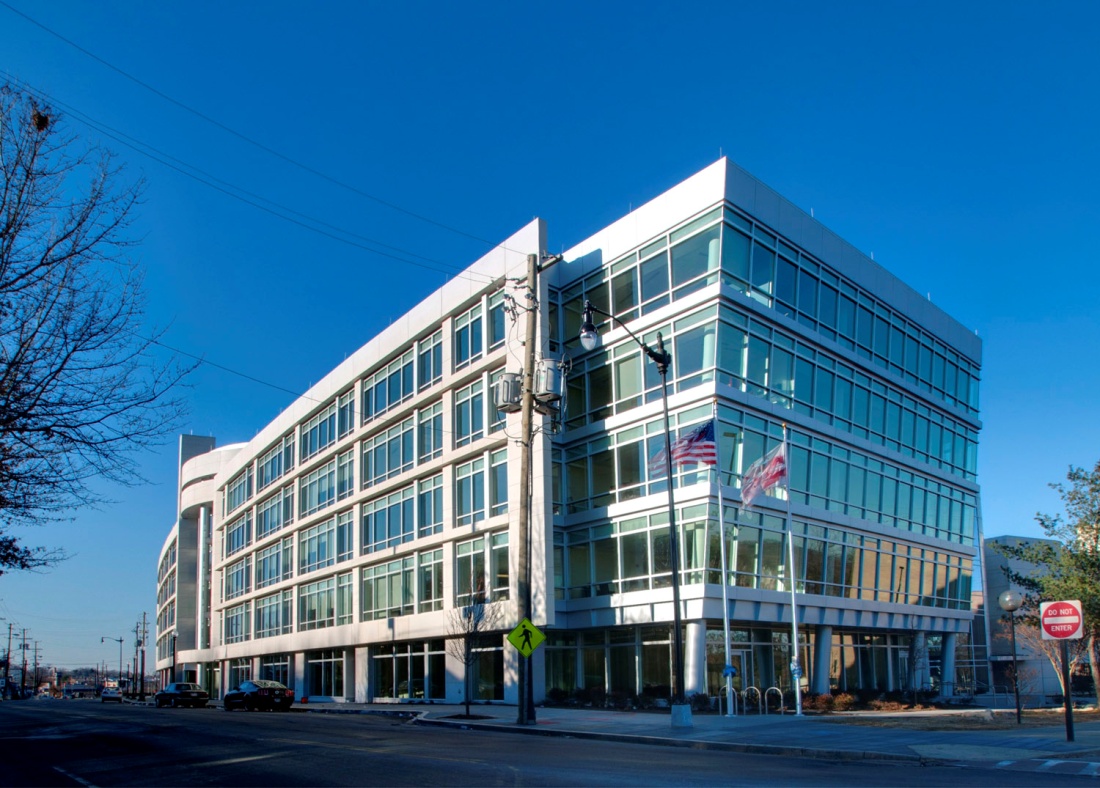 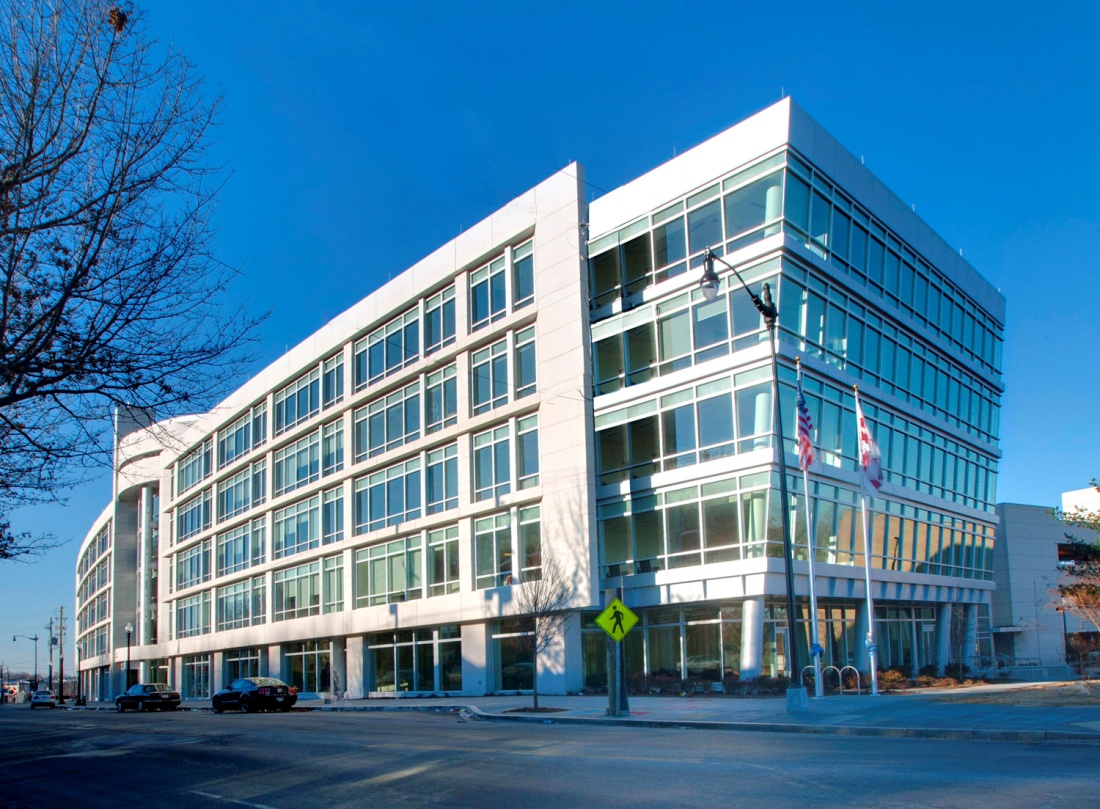 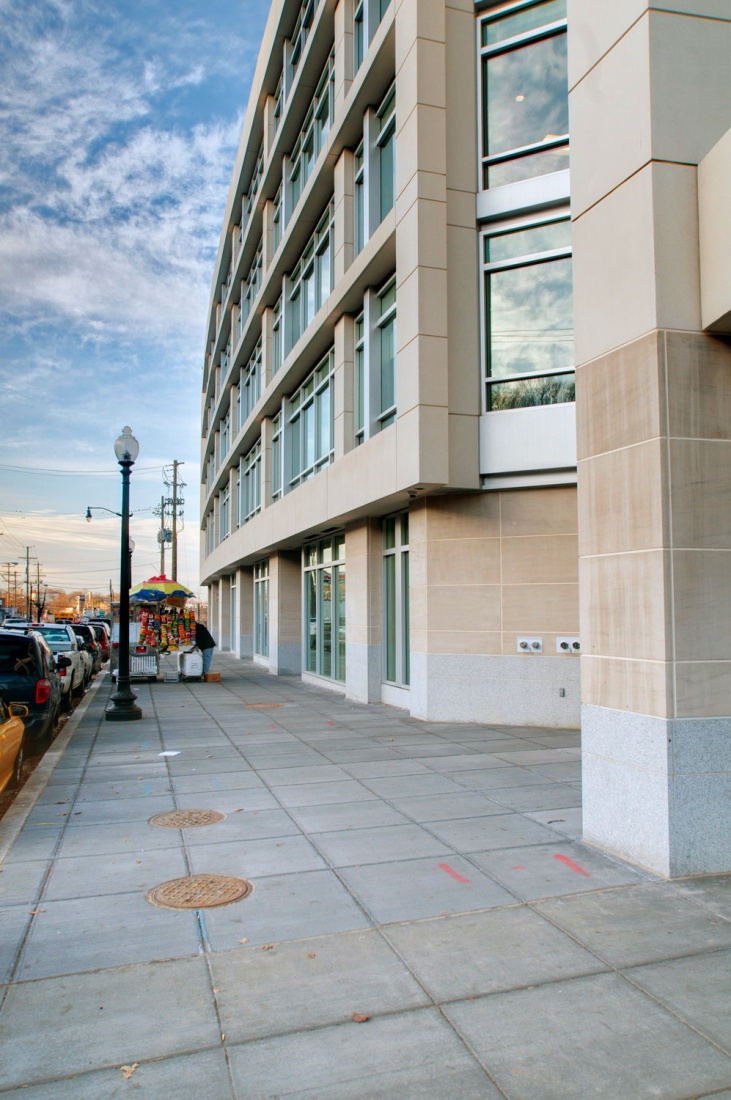 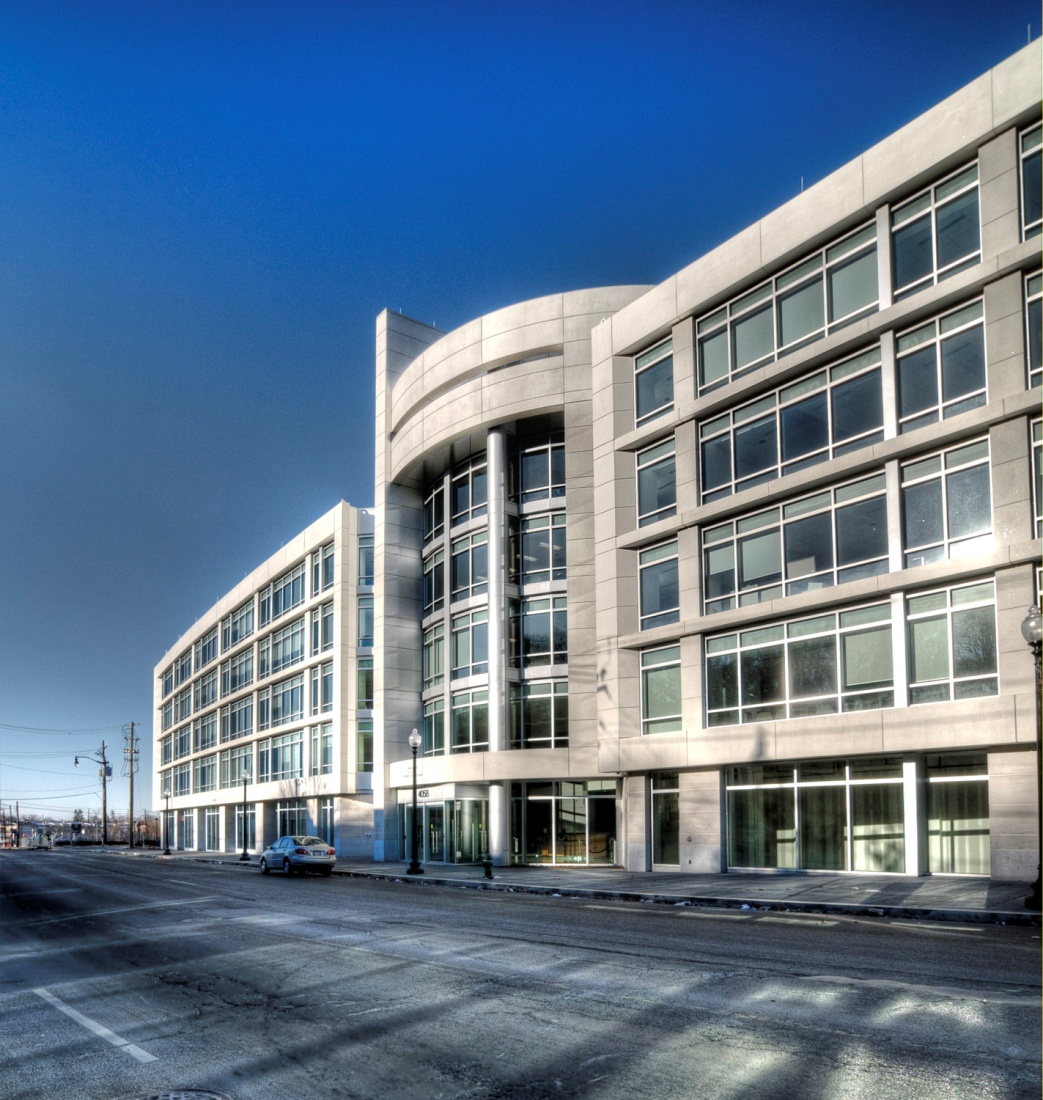 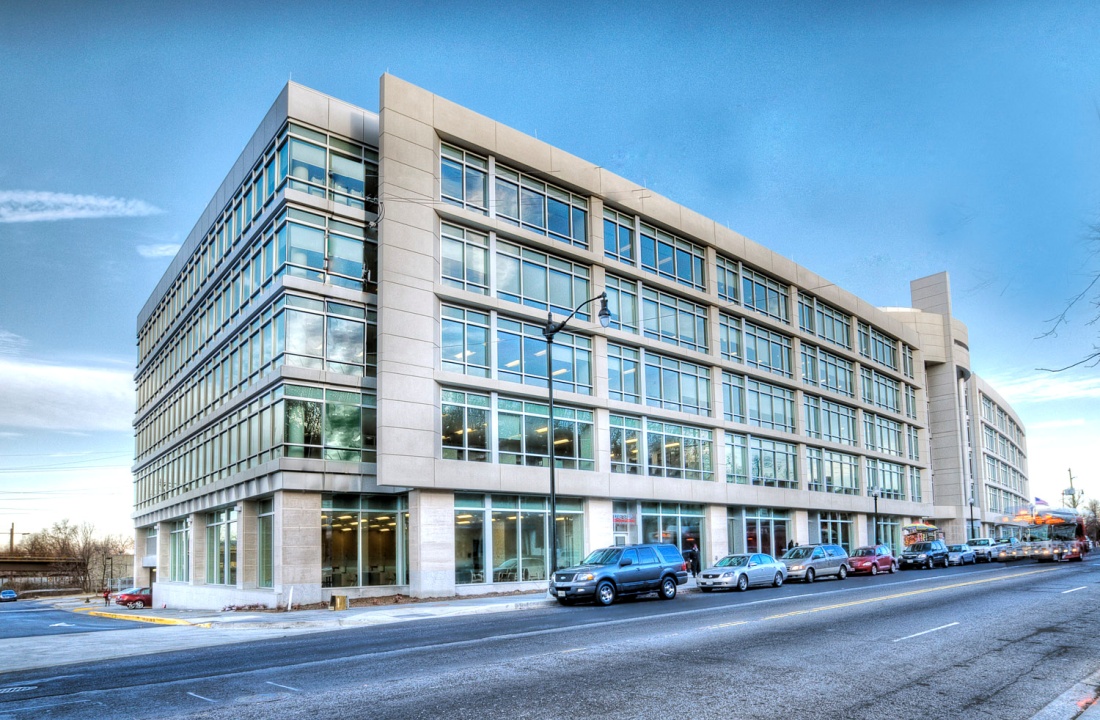 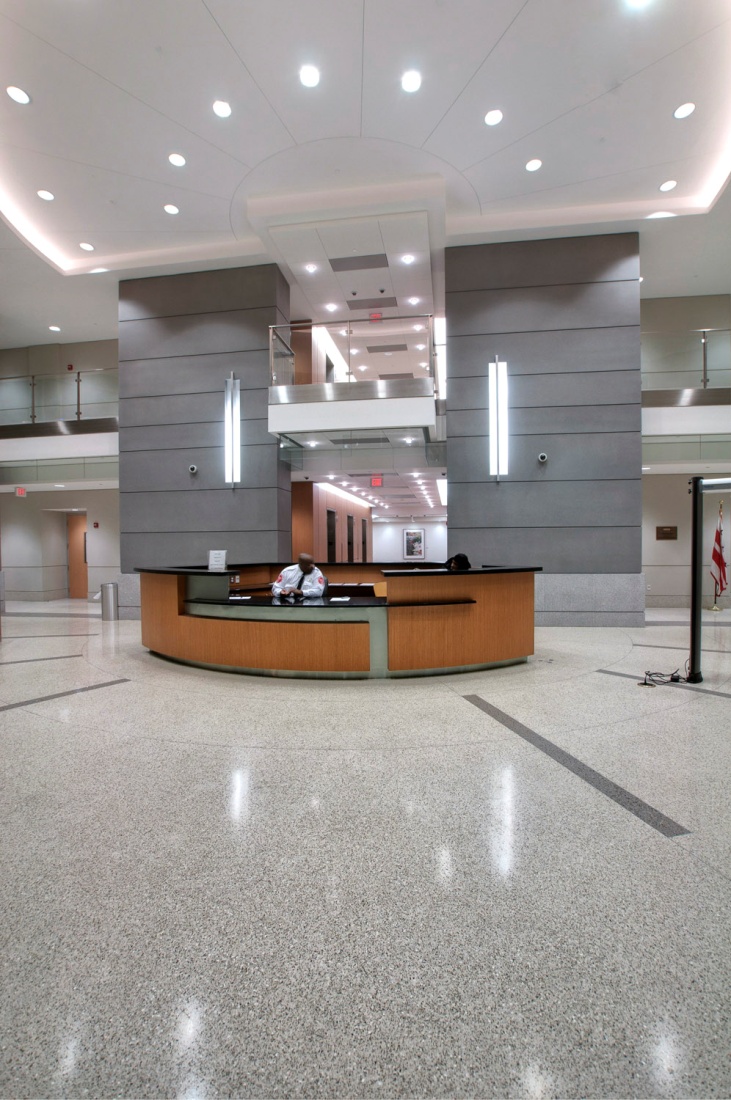 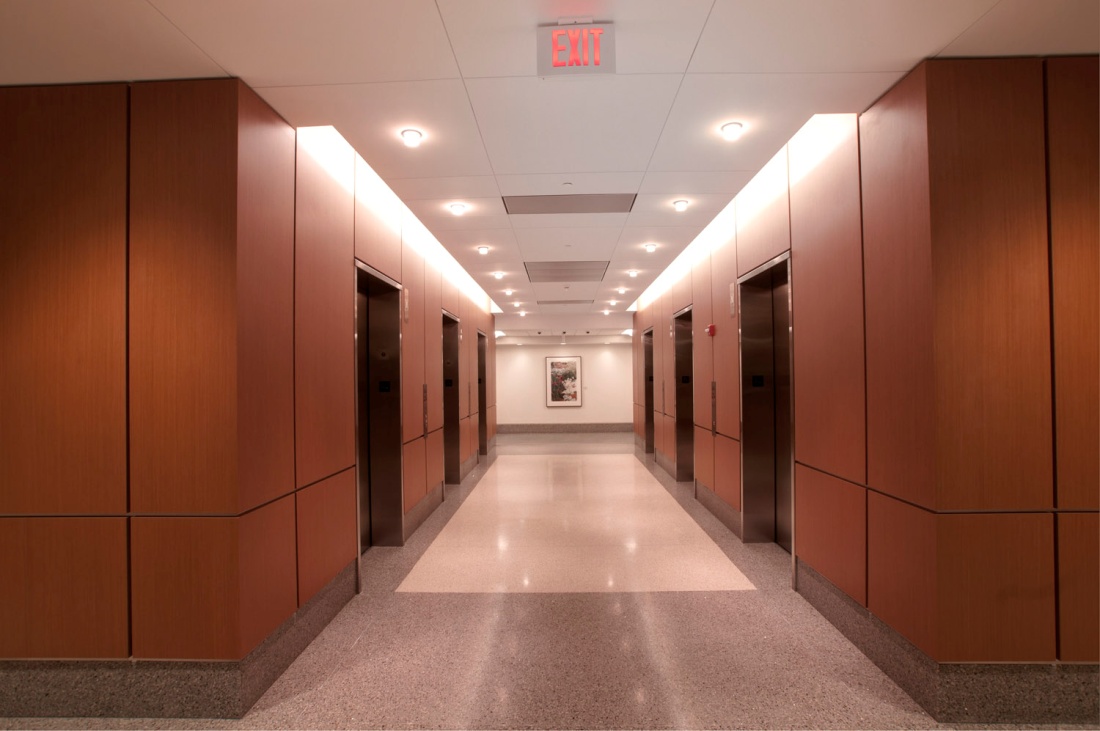 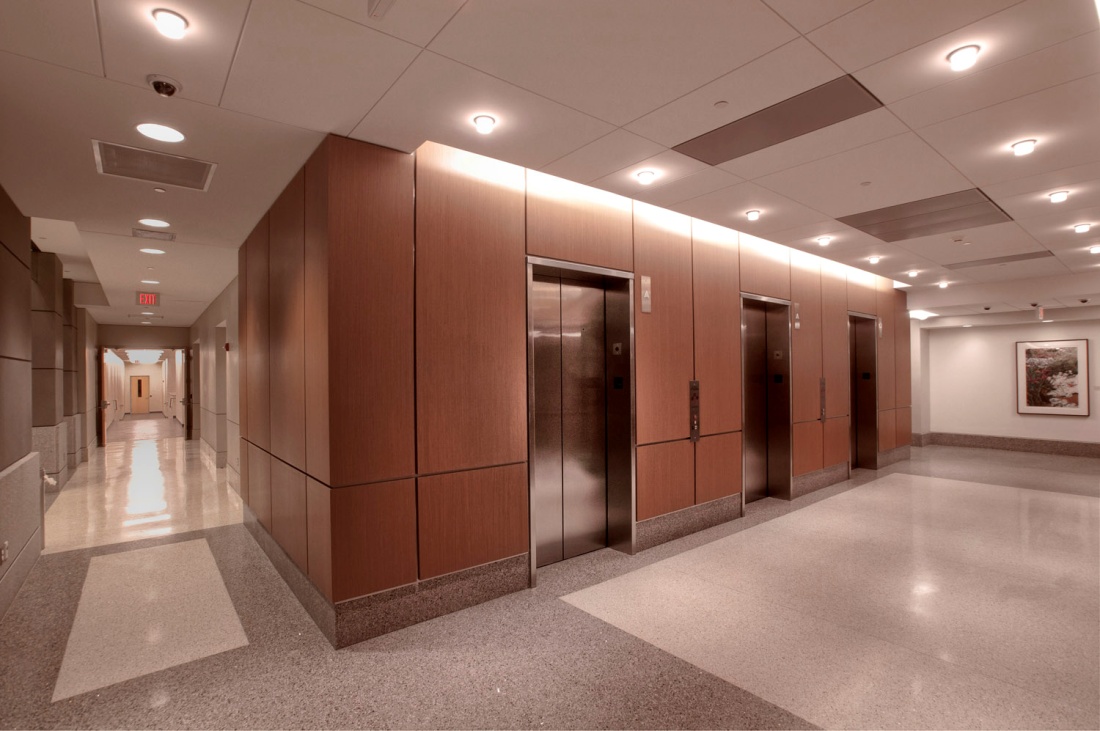 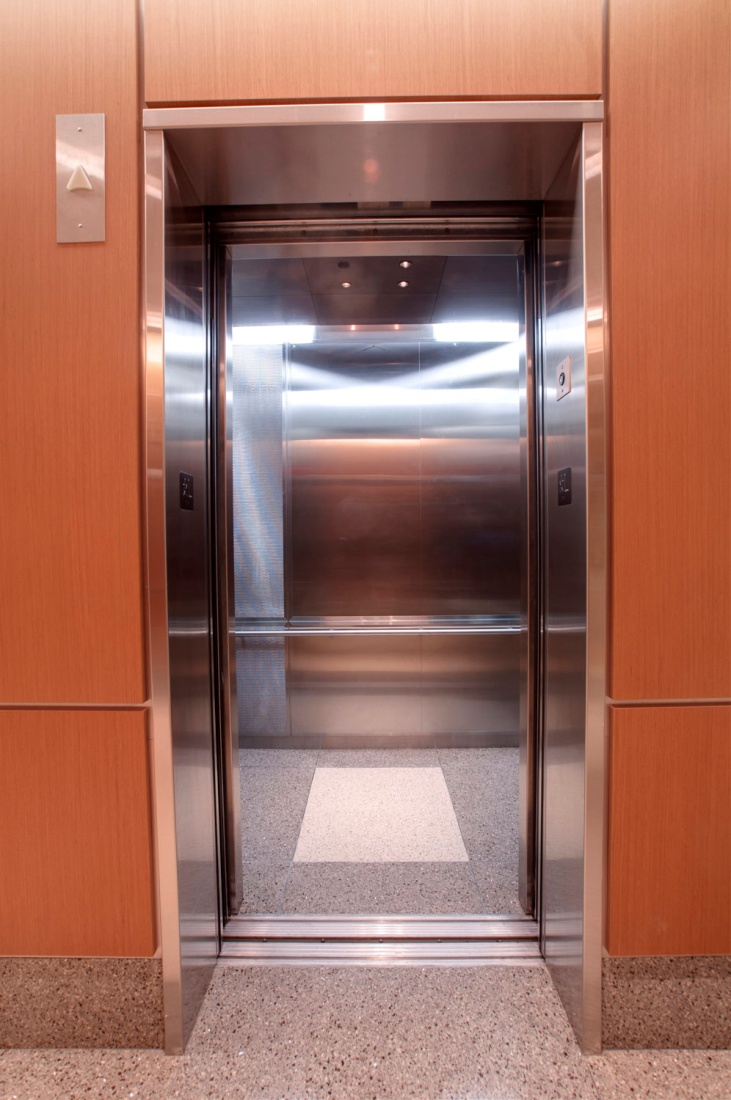 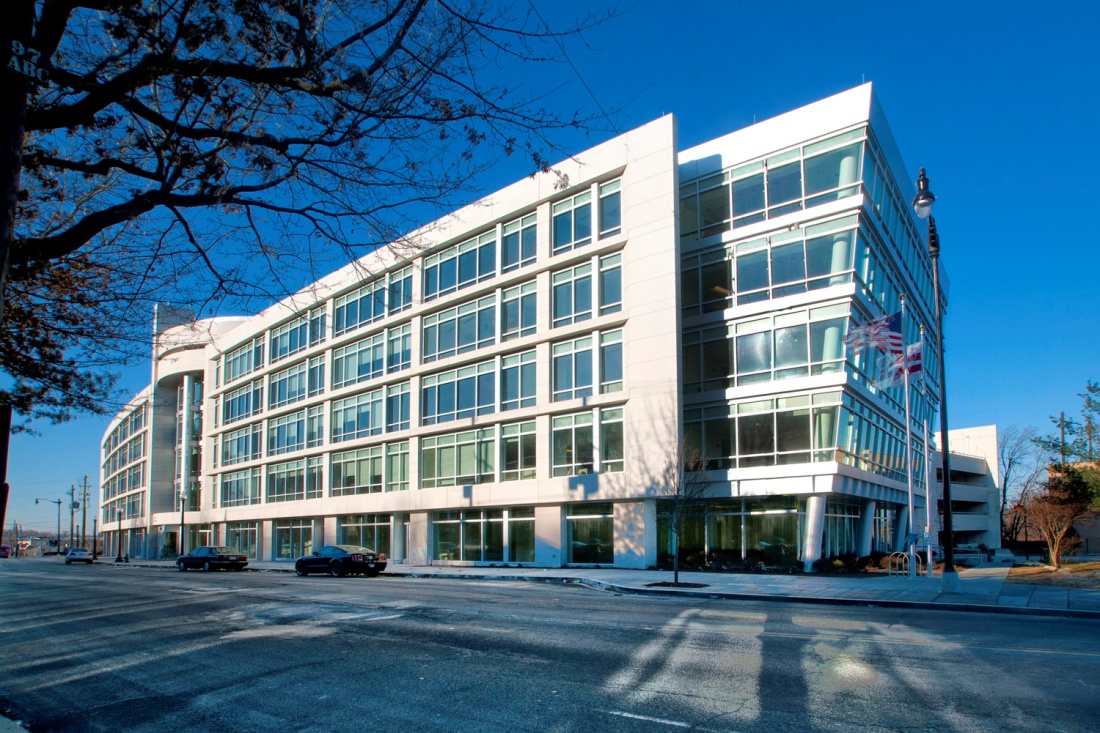 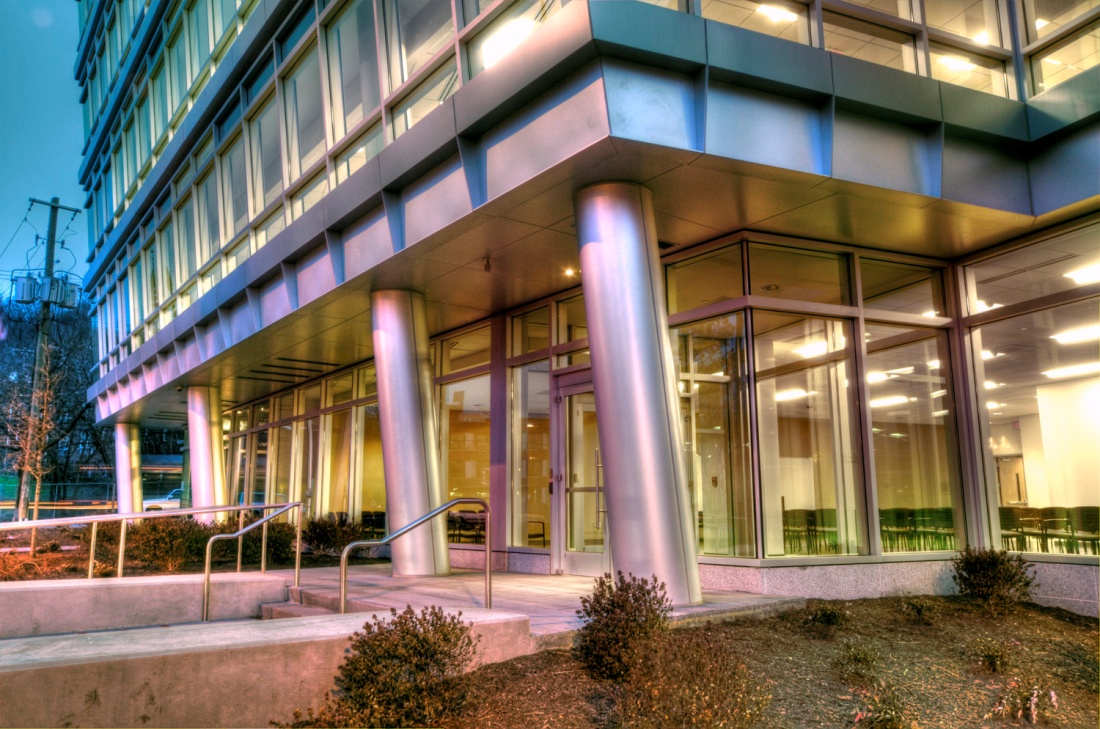 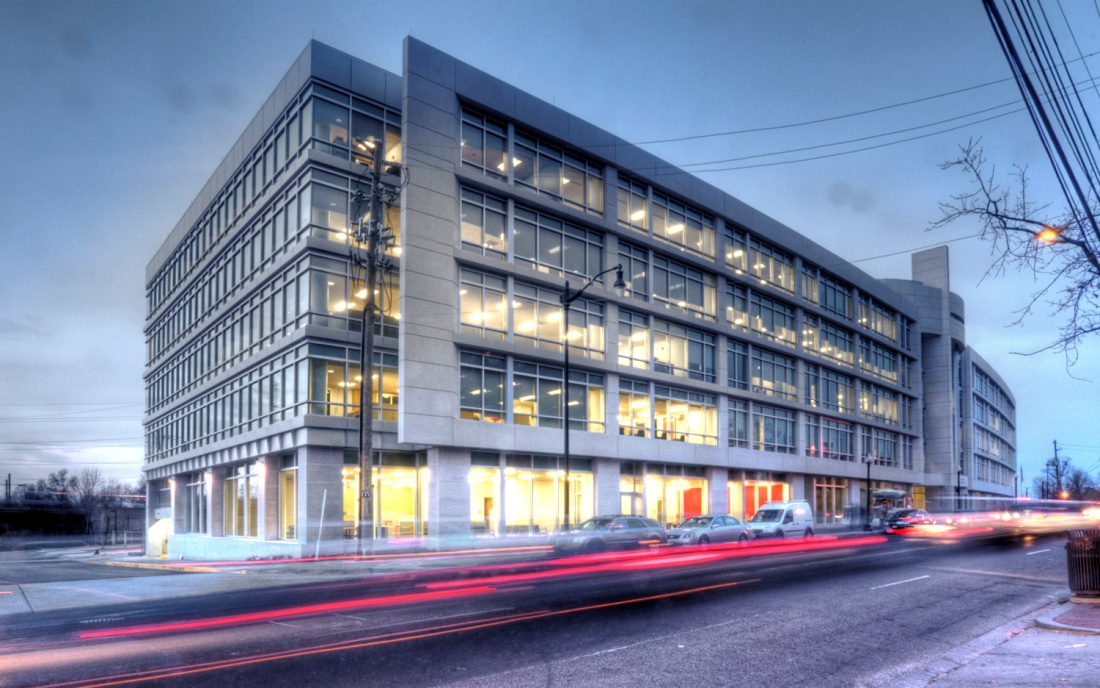 